ИНСТРУКЦИЯ НА  16.11  –  гр.  35             (МАСТЕР ОБЩЕСТРОИТЕЛЬНЫХ РАБОТ ) Уважаемые студенты,  ваша задача на сегодня изучить (внимательно прочитать и кратко законспектировать теоретический материал, решить в СДО  ТЕСТ А8 (на оценку)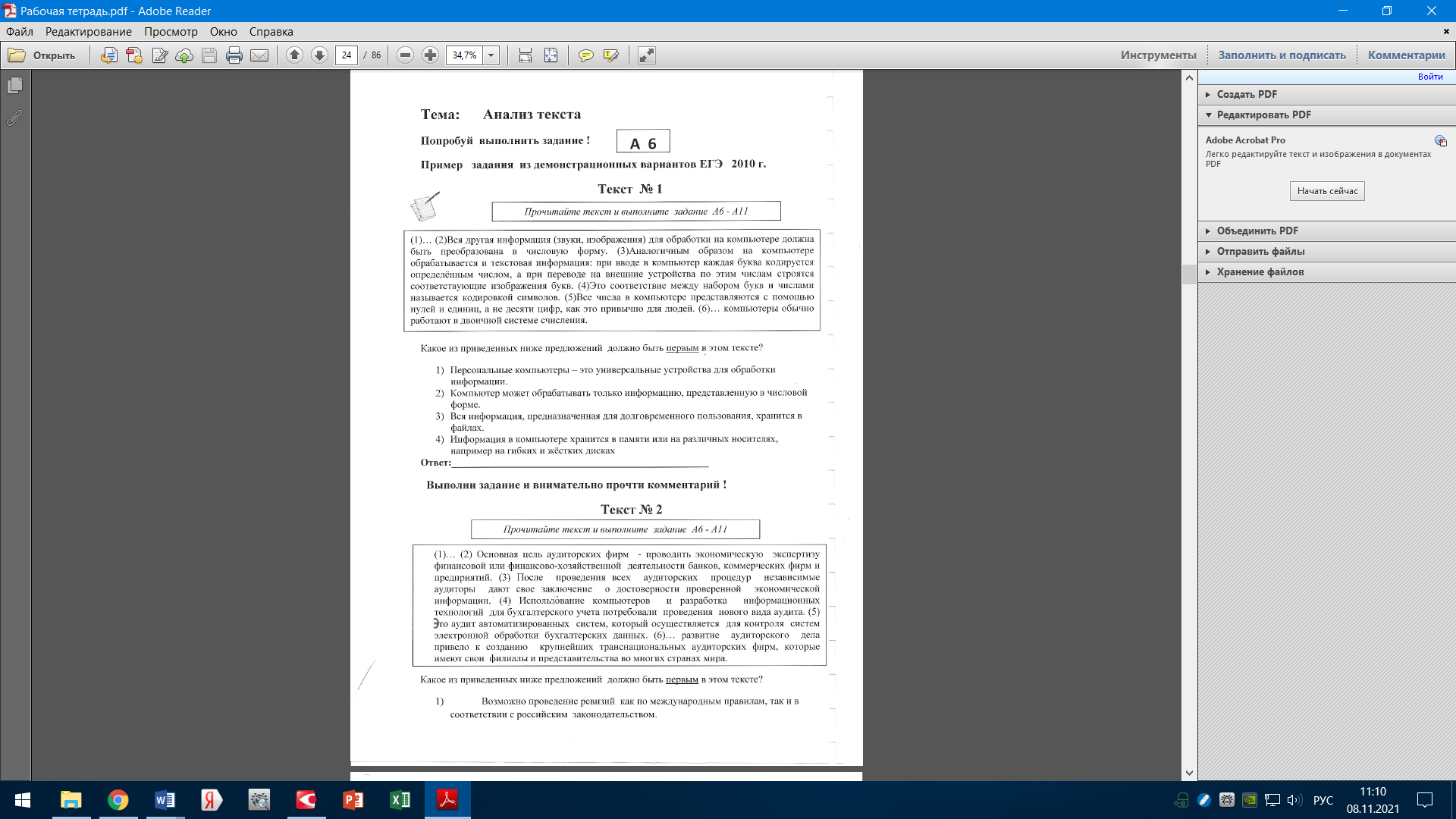 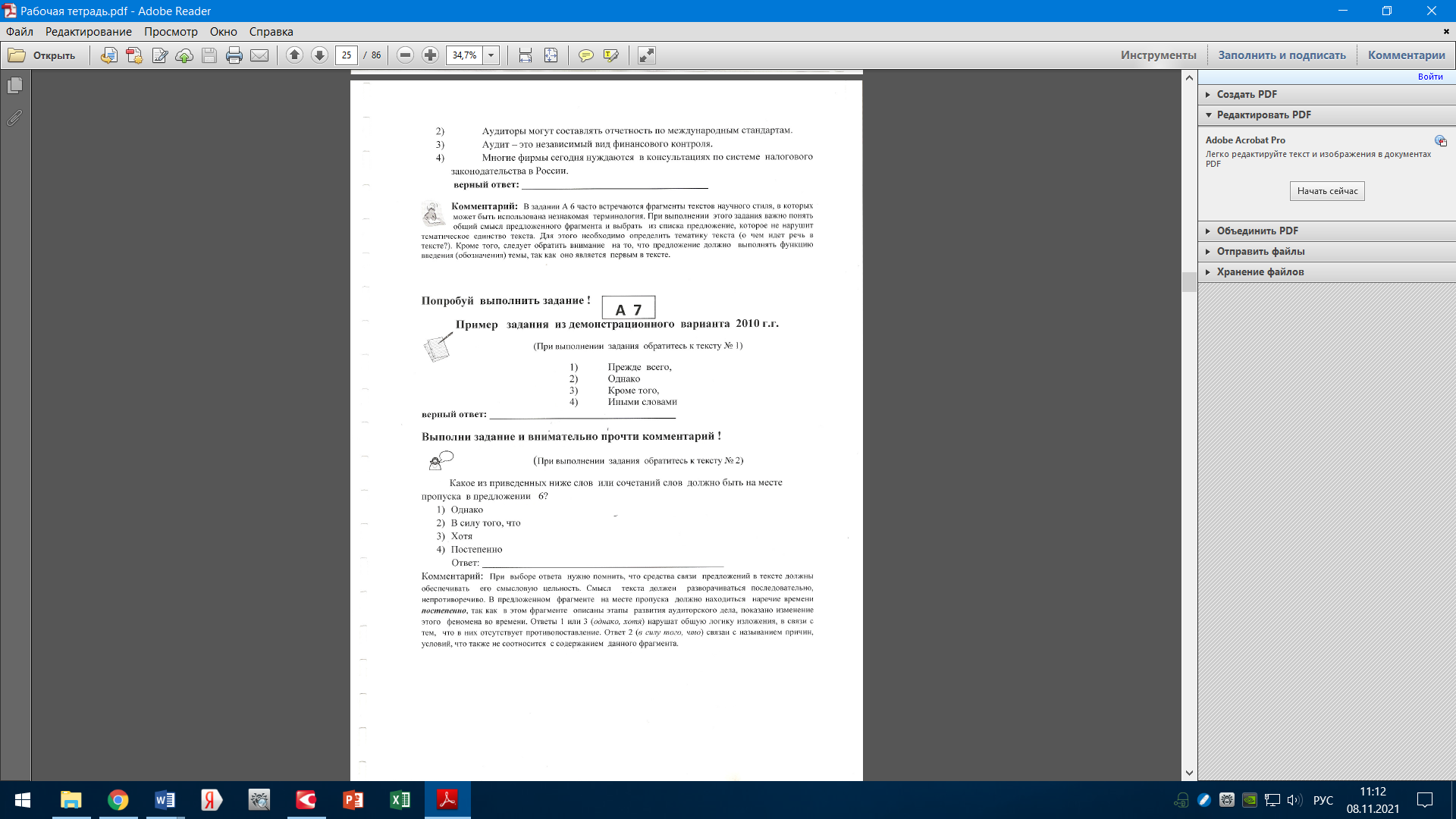 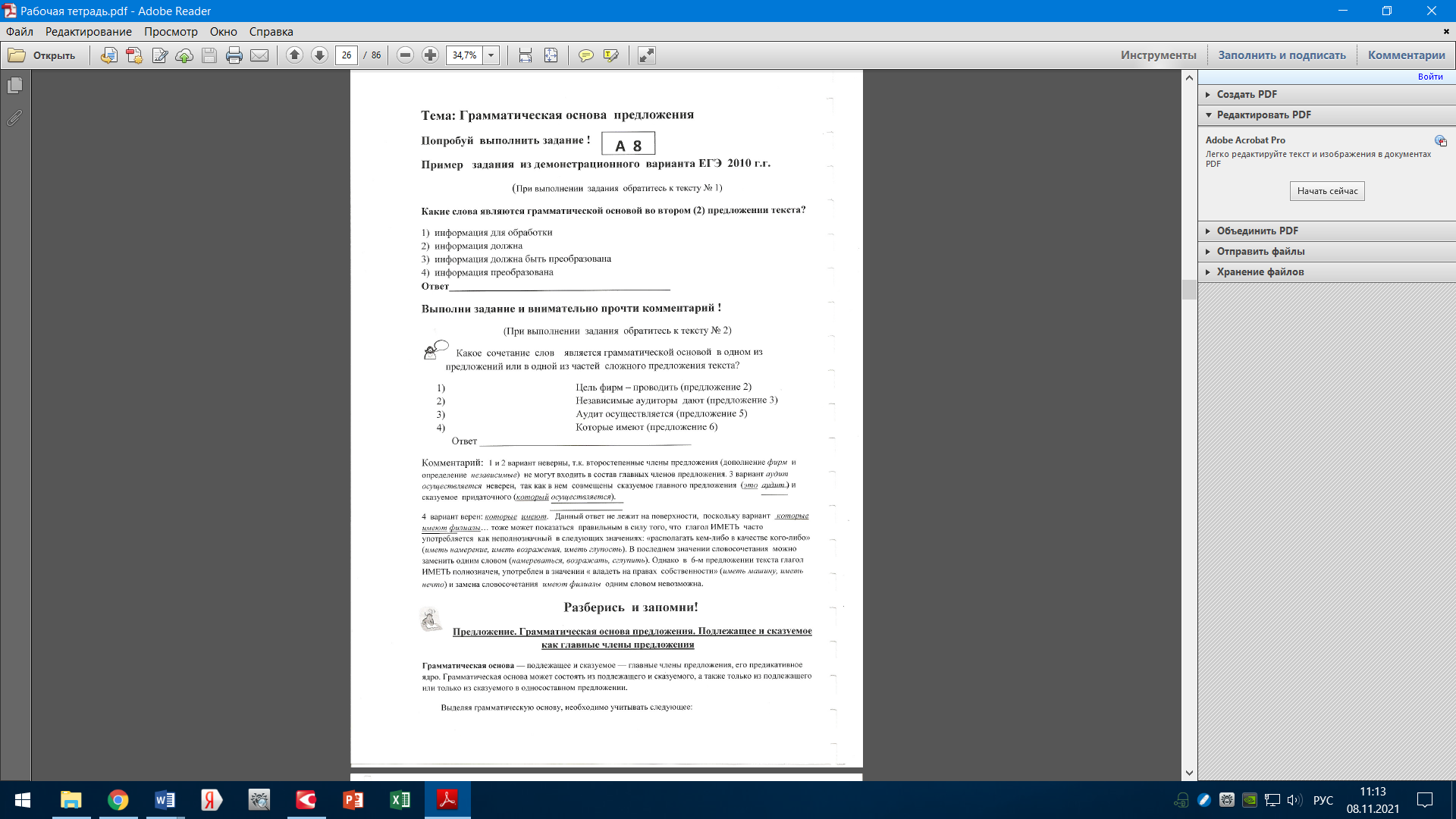 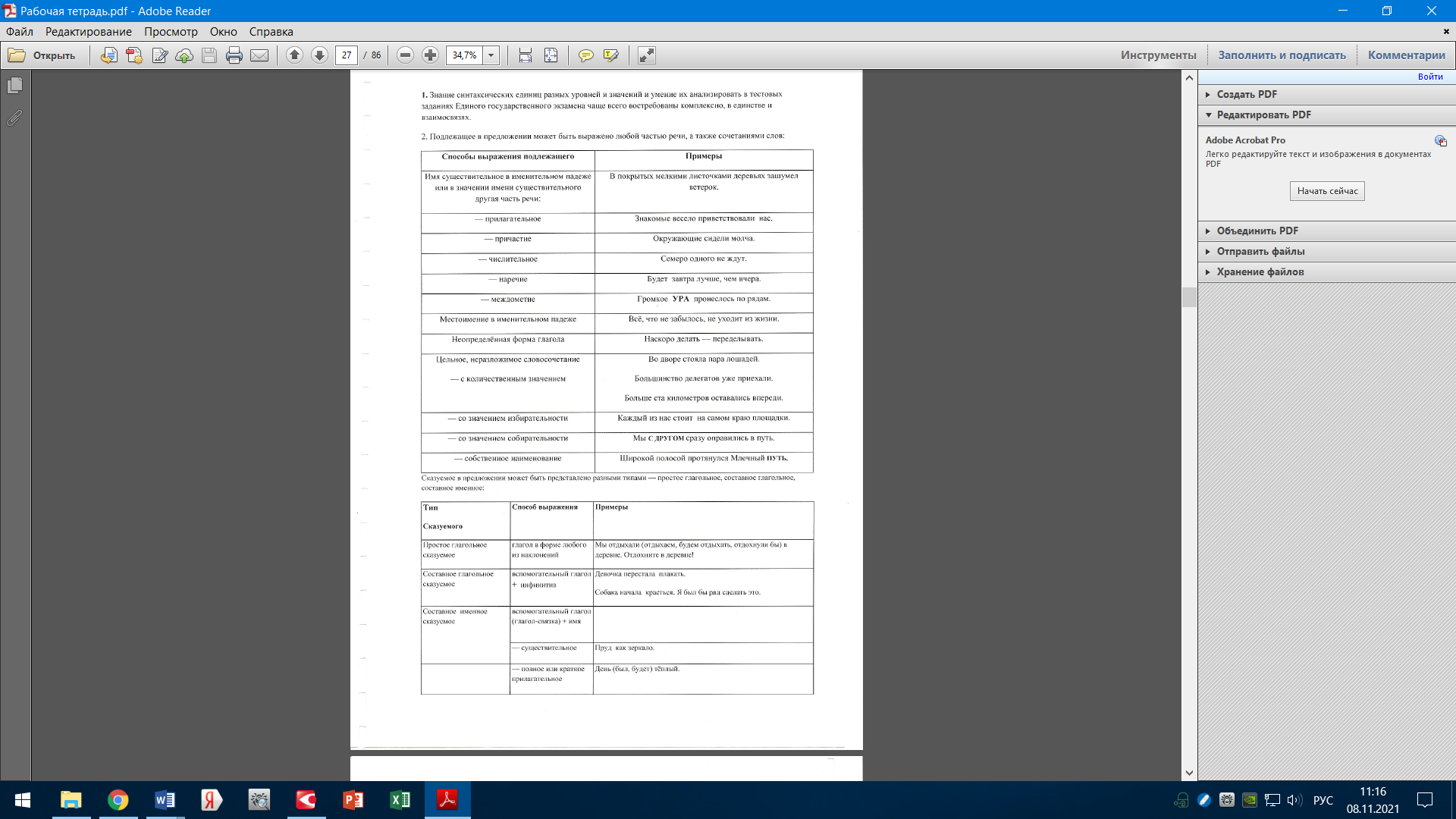 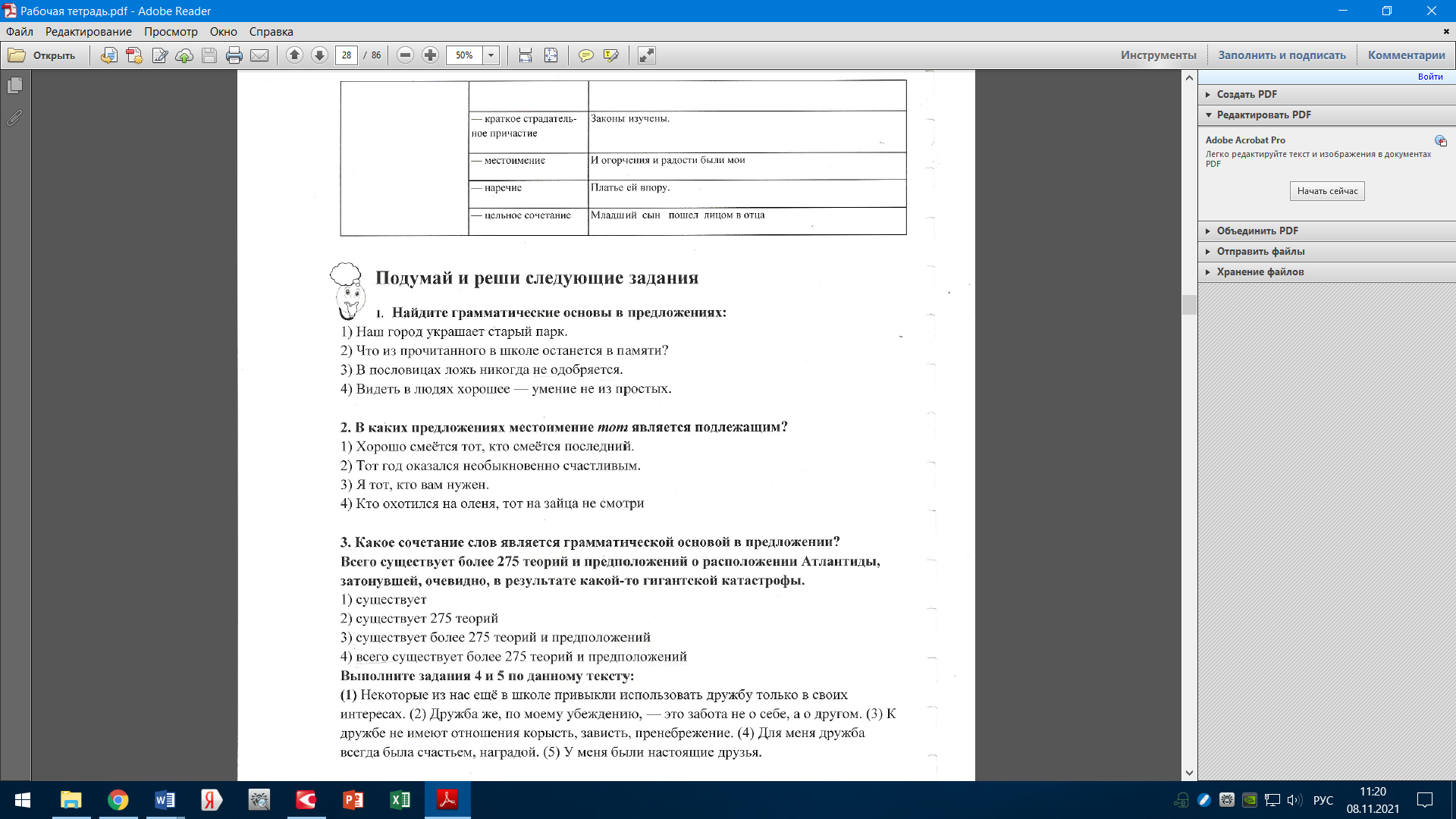 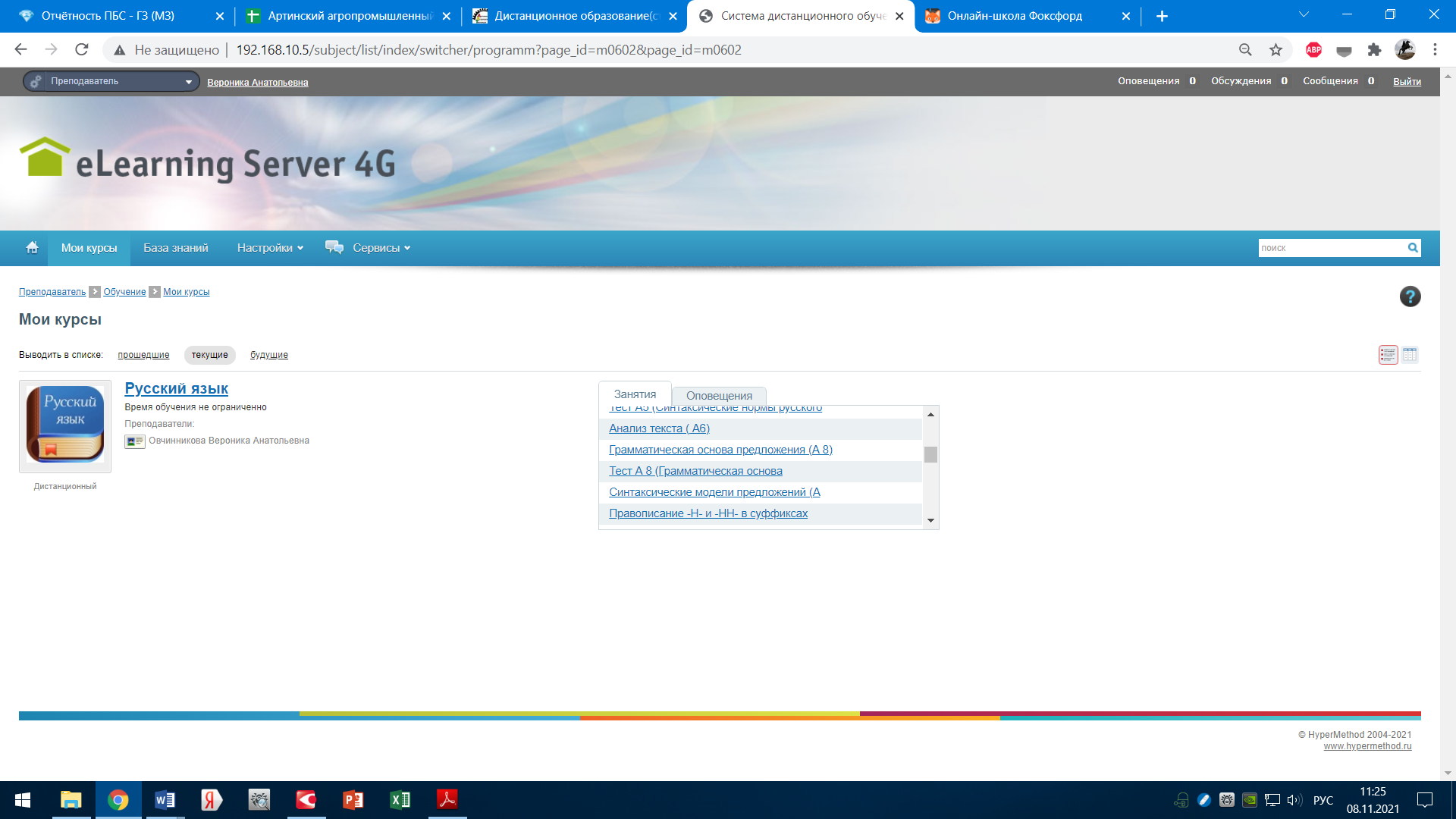 